Flaptekst    Liggend op het dak van een trein ontvlucht de 20-jarige Amsterdammer Wim Aloserij in 1943 de verplichte Ardbeidseinsatz in Duitsland. Hij duikt onder bij een boer en slaapt maandenlang in een kist onder de grond. Toch wordt hij bij een razzia gepakt en opgesloten in de beruchte Gestapo-gevangenis aan de Euterpestraat. Hij beland in Kamp Amersfoort en gaat enkele weken later op transport naar noord-Duitsland, waar hij acht maanden lang de dodelijke dwangarbeid in de concentratie kampen Husum en Neuengamme overleefd. Mede dankzij de harde lessen van zijn drinkende stiefvader.   Als de oorlog bijna ten einde is beland Wim op het luxe cruiseschip Cap Arcona, dat verankerd ligt in de Lübecker Bocht. Terwijl op de wal de gelieerde Duitsland tot overgave dwingen, begaat de RAF boven water een dodelijke vergissing. Jachtvliegtuigen bombarderen meerde schepen en in een waar inferno verongelukken 7000 gevangenen. Samen met slechts enkele honderden opvarenden overleefd Wim Aloserij een van de grootste scheepsrampen aller tijden.    Op zijn vierennegentigste vertelt hij ons zijn verhaal. Als de laatste getuige.    Eerste zin   “Jij uitgescheten groene erwt! Ik weet dat je hier ergens zit, kolerejong.”  Samenvatting   Wim had als kind een hele goede band met zijn zusje genaamd Jo, dit is maar goed ook want samen kunnen ze elkaar beschermen tegen hun verschrikkelijke stiefvader. Vaak vluchten ze het huis uit een lopen ze urenlang door de Amsterdamse straten. Op een gegeven moment krijgt de stiefvader last van psychische problemen door zijn vele gebruik van alcohol. Niet veel later overlijdt hij hier ook aan. Dit heeft goede en slechte kanten, zijn gemene stiefvader is er niet meer, maar ze hebben nu geen inkomen meer. Dit betekent dat Wim moet gaan werken. Hij komt een advertentie tegen van een textielbedrijf en word daar aangenomen. Later doet hij de opleiding slagersknecht en werkt hij in de slagerij.  Hij is 16 jaar oud wanneer de oorlog begint hij wordt opgeroepen voor de Arbeitseinsatz. Samen met andere mannen gaat hij met de trein naar Braunschweig in Duitsland. Eenmaal in Braunschweig gaat hij werken in de trembouw met het maken rails. Hij komt erachter dat hij daar best goed in is en vind het ook leuk om te doen. Verder heeft hij niet veel last van de oorlog, soms gaat het lucht alarm af en dan moet hij de trams besturen en veilig zetten, ook dit vindt hij geen verleend klusje. Het enige nadeel nu is, is dat Wim en de andere medewerkers in houtenhuisjes moeten overnachten zodat ze sneller op het werk zijn.   Op een gegeven moment is Wim hier helemaal klaar mee, want de huisjes zijn niet goed gefaciliteerd. Samen met zijn huisgenoot genaamd Klaas besluit hij om te opstappen tijdens de volgende aanval van de geallieerde. Wanneer dat het geval is vluchten ze samen naar het dichtstbijzijnde treinstation. Niet zonder moeite zijn ze daar eindelijk aangekomen en proberen ze uit het zicht op de trein de springen. Klaas redt het wel in een keer maar Wim valt. Hij probeert het later weer en red het nu wel, hierdoor verliest hij wel zijn huisgenoot.  Eenmaal in Nederland duikt hij onder op een boerderij in West-Friesland. Daar doet hij klusjes voor eten en inwoning. Hij slaapt onder andere in de hooischuur en op de zolder. Later wanneer het te onveilig wordt slaapt hij aan het einde van het weiland in een kist onder de grond. Er komen steeds meer Razzia’s en bij eentje wordt hij zelf opgepakt.   Ze vervoeren hem naar Amsterdam, daar staat namelijk het Gestapo-Hoofdkwartier in de Euterpestraat. Daar wordt hij in gevangenschap genomen totdat hij met de trein naar Amersfoort kan worden betracht.  Eenmaal in Amersfoort zat hij weer in gevangenschap. Hij had geluk gehad dat hij niet werd ondervraagt of gemarteld.  Na zijn verblijf in Amersfoort ging hij weer met de trein naar Duitsland, dit keer naar Neuengamme. Hier kreeg hij een zwarte-wit gekleurde zebra kleding. De soldaten waren hier erg hardhandig en deden Wim veel pijn. Ook kreeg hij weinig te eten en was zijn hygiëne was slecht.  Op 28 augustus 1944 gaf Hitler de opdracht om de Friesen Wall te bouwen. Wim moest helpen met de anti-tank gracht graven. Hiervoor moest hij verhuizen naar het buitenkamp Husum-Schwesing. Het was nog een stuk lopen voordat hij aankwam bij de plek waar ze zouden graven. Heel veel mannen trokken de weg ernaartoe al niets eens en werden zonder genaden geslagen met zwepen. Het graven zelf was ook heel zwaar en Wim deed iets meer zijn best wanneer iemand toezicht ging houden op zijn werk. Een paar weken later zat hij weer te graven en kwam hij een kapotte schep tegen. Hij kwam op het idee om te doen als of hij de opdracht had gekregen om kapotte scheppen te vinden, dit was een leuk idee want nu hoefde hij niet meer te graven. De SS’ers geloofde het ook nog.  Op een dag toen hij zat te graven vroeg een jongen of hij zijn taak als dokter kon overnemen en natuurlijk nam Wim dat over. Dit werk was een stuk minder zwaar werk en kreeg meer te eten. Er komen steeds meer mensen binnen en ze nemen alleen maar ziektes met zich mee. Wim zag hoe veel mensen ziek verder een dood gingen en het maakte hem erg ongelukkig. Later moest hij terug naar Neuengamme. Daar moest hij vervelende en zware klusjes doen. Om hier onderuit te komen zegt hij dat hij schilder is. Nu hoefde hij alleen muren te schilderen.  Later kreeg hij ook een baan in de garage en ging hij spiritus smokkelen voor de blockälteste er kreeg daarvoor in de plaats een betere slaap slaapplek en voedsel. Later moest Wim werken in Scandinavië en hij ging met het script genaamd Cap Arcona. Wim had al een voorgevoel dat de geallieerde het schip zouden aanvallen aangezien hij had gehoord dat de duisters aan het verliezen waren. Om te voorkomen dat hij zou verdrinken wanneer het schip zou zinken ging hij met een groep Duitse gevangenen mee naar een ongebruikte keuken hoger in het schip, daar was genoeg voedsel en kon hij zich schuilhouden.  Toen inderdaad de geallieerde het schip gingen bombarderen raakte iedereen in paniek en schoten zelfs SS’ers zichzelf in het hoofd. Er varen wel reddingsboten maar die waren elkaar voor de SS’ers bedoelt. Uiteindelijk vond Wim een touw en klom hij langzaam naar benden richting het water. De laatste paar meter moest hij zichzelf laten vallen en gelukkig ging dat goed. Hij vond een stuk houd in de zee en hielt het vast om niet te laten verdrinken. Op een gegeven moment zag hij een gevangen met een boot en klom hij daarop met enkele andere. Gelukkig waren ze dicht bij de kust van Hamburg. Helaas stonden daar Hitlerjugends hun op te wachten en werden velen van de gevangen dood geschoten.  Wim raakte buiten bewust en werd later wakker door een hand op zijn schouder. Hij had het erg kout en moest naar het noodziekenhuis, gelukkig was die aan de overkant van de straat. Wim kreeg daar alleen geen hulp omdat hij geen Uniform aanhad. Later vroeg hij aan iemand die al geholpen was of hij die mocht lenen, zo werd hij uiteindelijk toch geholpen. Toen hij naar Nederland was gevlucht ging hij direct naar Amsterdam, naar zijn moeder. Toen hij voor haar deur stond begon hij met kloppen, ze deed alleen niet open. Na een paar keer proberen ging hij naar zijn zus Jo, zij deed wel open. Wim vroeg hij waarom hun moeder niet opendeed een Jo legde uit dat ze zat ondergedoken bij familie van kennissen. Jo was zwanger geraakt, alleen tijdens haar bevalling geen vloskundige beschikbaar. Wim had uiteindelijk met de dokter uit hun jeugd kunnen regelen dat hij Jo kon helpen. Met hem mee ging een jonge verpleegkundige genaamd Miep. Ze werden verliefd op elkaar en gingen al heel snel trouwen. Ze hielp Wim met de trauma's die hij aan de oorlog had overgehouden. Wim besloot om Kamp Neuengamme weer te bezoeken om het achter zich te laten. Om het concentratiekamp te vergeten was er een vliegveld bebouwd. Personages   Wim: Wim is de hoofdpersonage van het boek het hele verhaal. Hij is geboren in 1923, aan het begin van de oorlog was hij 16 jaar met blond haar en groene ogen. Bij de concentratie kampen wordt zijn haar afgeschoren. Aan het eind van het boek zie je ook nog latere foto's van Wim en zie je hoe hij er ouder uit ziet. Omdat hij zijn hele leven al heeft moeten overleven denkt hij veel in oplossingen. Hij heeft ook de dwang om te blijven leven waardoor hij doorzet.  Quotes    ‘De meesten gevangenen waren een stuk slechter af en werden door ontvangstcomité bond en blauw geslagen.’ Bladzijde 160. ‘Kon het niet goedschiks, dan maar kwaadschiks.’ Bladzijde 203. ‘Geen botje lieten ze over en de SS’ers heeft nog dagen naar zijn kat lopen zoeken.’ Bladzijde 211. Thematiek  Het thema is de tweede wereldoorlog. Je ziet een kijk uit Wim zijn leven tijdens de tweede wereldoorlog. Dit is direct ook het probleem omdat hij tegen allemaal obstakels komt zoals het onderduiken en de concentratie kampen. Wim heeft er ook een slechte herinnering aan. Motieven   Treinen, Wim wordt heel vaak vervoerd door een trein. Zwart met wit gestreepte kleding, dit droegen de gevangen in de concentratie kampen, Frank Krake benoemde hoe deze steeds viezer werden. Concentratie kampen, hier werden de mensen die volgens de Duitsers niet voldeden aan de maatschappij gestopt. SS'ers, dit was een groep mensen die onder de Duitsers werkte en als laatste knuppels, hiermee werd Wim geslagen door NSB’ers een SS’ers als hij niet aan hun opdrachten voldeed. Motto   Niet van toepassing. Opdracht   Voor Jo   Trivia auteur   Frank Krake is een Nederlandse auteur, spreker en ondernemer uit Hengelo. Hij is geboren in 1968 in Almelo, de exacte data is niet bekend, hij is nu dus 54 jaar. Aan de rijksuniversiteit in Groningen studeerde hij Marketing Strategy. Hierna is hij betrokken geweest bij meerdere ondernemingen, waarna hij zijn eigen onderneming in tuinmeubilair startte. Zijn carrière als ondernemer wordt door vele omschreven als een achtbaan. Hij werd bekend door onder andere zijn bestsellers Hannelore (2019) en De laatste getuige (2020). De laatste getuige is in meerdere talen vertaald.   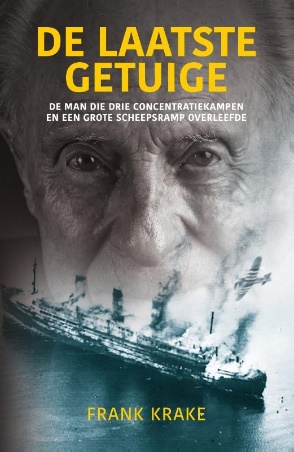 Al zijn boeken bestaan uit:   -De rampondernemer (2013)   -Menthol (2016)   -Hannelore (2019)   -De laatste getuige (2020)   -Geluk is een mindset (2021)   -De grootste bankoverval aller tijde (2022)     https://nl.wikipedia.org/wiki/Frank_Krake    Titel verklaring   De titel van het boek: De laatste getuigen, omdat Wim Aloserij een van de weinige overlevende is van de gebeurtenissen die hij heeft meegemaakt en de laatste overlevende in de tijd dat dit boek geschreven is.  Structuur en perspectief   Perfectief: het verhaal is geschreven in personaal-perspectief. ‘Wim snapte heel goed wat de beweegredenen van zijn moeder waren en vond het best.’ Structuur: het boek is in chronologische volgorde gespschreven. Het boek heeft 28 hoofdstukken en is aangeven met een nummer en een titel. Het eerste hoofdstuk is bijvoorbeeld: 1. Hendrik Aloserij. Dit is de naam van zijn stiefvader. Ook heb je het hoofdstuk 22. Olielampjes en dansende homo’s. Hier ontdekt Wim een ruimte waar gevangenen zitten te dansen, dit verbaast hem omdat het zo’n gruwelijke tijd is. Decor  Tijd: de tweede wereldoorlog. Het boek word chronologisch verteld, hij heeft geen terugblikken maar denkt wel soms in de toekomst wat hij gaat doen wanneer de oorlog voorbij is. Het boek speelt zich eerst van in Kattenburg Amsterdam, hij moet als de oorlog begint werken in Braunschweig. Daarna vlucht hij en gaat hij naar Zwaag om zich daar onder te duiken. Wanneer hij word opgepakt word hij gebracht naar Amsterdam. Daarna word hij gebracht naar een kamp in Amersfoort. Vanaf Amersfoort gaat hij met de trein naar Neuengamme, dit is het eerste concentratiekamp waar hij verblijft daarna word hij verplaatst naar Husum-Schwesing dit is ook een concentratiekamp. Daarna gaat hij weer terug naar Neuengamme. Van Neuengamme gaat hij over de Oostzee naar Scandinavië maar is daar nooit geweest en beland in Hamburg. Vanaf Duitsland gaat hij weer terug naar Amsterdam Stijl  Wat Frank Krake veel deed in het boek is de omgeving omschrijven waardoor je weet hoe alles er uit ziet. Ook schrijft hij niet langdradig en gebeurt er elke keer wat, of het nou een gedachte van Wim is of wat iemand zegt, het blijft boeiend om te lezen. Slotzin   “Wat een bijzonder mens moest dat zijn.”  Beoordeling  Roos: ik vond het een heel interessant maar ook een mooi boek. Het is zo geschreven dat je echt kunt meeleven met het verhaal van Wim. Ook is het boek zo opgeschreven dat het op geen elk moment saai is, er gebeurt altijd wel wat. Ook een het begin toen Wim nog een kind is vond ik erg leuk om te lezen omdat je er dan achter komt waarom hij sommige keuzes maakt later in het boek. Ik heb ook heel erg veel geleerd over de arbeids-concentratiekampen omdat het in veel detail is geschreven.  Elvy: Ik vond het persoonlijk een heel mooi verhaal. Ik ben altijd al geïnteresseerd geweest in oorlogsboeken en oorlogsverhalen, maar nog nooit heb ik een boek gevonden waar in ik mij zo kan meeleven met wat er wordt mee gemaakt. Ook is het verhaal makkelijk te lezen door de plaatjes die erin staan. Persoonlijk vind ik ook dat de plaatjes ervoor zorgen dat je je nog erger kan inleven in het verhaal en de situatie Recensies  ‘De laatste getuige’ is een heel heftig verhaal. Het is puur en rauw. Je voelt het verdriet van de pagina’s spatten. Het is een verhaal dat je raakt. Het is een heel eerlijk verhaal.   Recensie: De laatste getuige - Frank Krake - Veronique's Boekenhoekje (veroniquesboekenhoekje.nl)  ‘Je voelt de overlevingsdrang van Wim door de woorden heen’  Recensie: De laatste getuige - Frank Krake (adorablebooks.nl)  Vragen: overhoor jezelf  Hoe werden de Homoseksuele mannen aangetoond in de concentratie kampen? Antwoord: met een roze driehoek op hun pak en het nummer 150. Wat was de naam van de stiefvader van Wim en wat was zijn probleem? Antwoord: Hendrik Aloserij en hij had een drankprobleem waardoor Wim overlevingsdrang kreeg. Hoe heet de jongeman waarmee Wim ondergedoken zat op de boerderij? Antwoord: Cor Hoe heet de zee die Wim oversteekt ondereg naar Scandinavië? Antwoord: Oostzee Wat is de naam van het laatste concentratiekamp waar Wim overnacht? Antwoord: Neuengamma. 